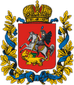 Внимание учащихся  и учителей  9-11 классов!!!30 января 2017г.в рамках Юбилейных XXV Международных Рождественских образовательных чтений состоится  Конференция«Всероссийское движение школьников за здоровый образ жизни»Время и место проведения: с 10.00ч.до 14.00ч. в Московском Доме Общественных Организаций: м.Рязанский пр-т. 4-й Вешняковский проезд, д.4. (рядом с метро).Для учащихся 9-11 классов посещение обязательно. Уроков для этих классов в этот день  не будет.